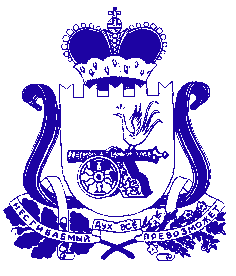 АДМИНИСТРАЦИЯМУНИЦИПАЛЬНОГО ОБРАЗОВАНИЯ«ДЕМИДОВСКИЙ РАЙОН» СМОЛЕНСКОЙ ОБЛАСТИПОСТАНОВЛЕНИЕот  07.12.2016  №  877О внесении изменений в приложение кподпрограмме 6 «Молодежная политикав муниципальном образовании «Демидовскийрайон» Смоленской области на 2014 - 2018 годы»муниципальной  программы «Развитие образованияв муниципальном образовании «Демидовский район»Смоленской области» на 2014-2018 годыВ связи с перераспределением денежных средств, Администрация муниципального образования «Демидовский район» Смоленской областиПОСТАНОВЛЯЕТ:1. Внести в приложение к подпрограмме 6 «Молодежная политика в муниципальном образовании «Демидовский район» Смоленской области на 2014-2018 годы» муниципальной программы «Развитие образования в муниципальном образовании «Демидовский район» Смоленской области» на 2014 - 2018 годы (далее - подпрограмма 6), утвержденной постановлением Администрации муниципального образования «Демидовский район» Смоленской области от 08.11.2013 № 570 «Об утверждении муниципальной  программы «Развитие образования в муниципальном образовании «Демидовский район» Смоленской области» на 2014-2018 годы (в редакции постановлений от 30.06.2014 № 347, от 15.07.2014 № 373, от 04.08.2014 № 416, от 10.09.2014 № 471,от 12.12.2014 № 660,  23.12.2014 № 697, от 11.03.2015 № 137, от 03.06.2015 № 265, от 03.09.2015 № 431, от 03.12.2015 № 701, от 25.01.2016 № 45, от 27.10.2016  №  734, от 28.11.2016 № 821), следующие изменения:1.1. В основном мероприятии 2 цели 1 подпрограммы 6 «Поддержка различных категорий молодежи»:1.1.1. в графе 9пункта 6.3 цифры «10,0» исключить;1.1.2. в графе 9 пункта 6.9 цифры «3,0» исключить;1.1.3. в графе 9пункта 6.4 цифры «36,9» заменить цифрами «49,9».1.2. В основном мероприятии 7 цели 1 подпрограммы 6 «Укрепление материально-технической базы для реализации программных мероприятий»:1.2.1. в графе 9 пункта 6.27 цифры «1,0» исключить;1.2.2. в графе 9 пункта 6.26 цифры «5,0» заменить цифрами «6,0»;1.2.3. в графе 9 пункта 6.29 цифры «7,0» исключить;1.2.4. в графе 9 пункта 6.30 цифры «7,0» исключить;1.2.5. в графе 9 пункта 6.28 цифры «1,0» заменить цифрами «15,0».2. Контроль за исполнением данного постановления возложить на заместителя Главы Администрации муниципального образования «Демидовский район» Смоленской области Т.Н. Крапивину.Глава Администрации муниципальногообразования«Демидовский район»Смоленской области                                                                            А.Ф. Семенов